Ed Soper was a member of the Single Sams RV Chapter 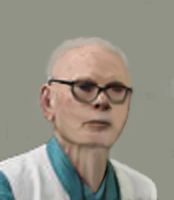 Ed is survived by his daughter, Debbie, and his son, Dale and other relatives and many friends.Single Sams RV Chapter held a Memorial Service for Ed on October 21, 2020 at Whispering Pines RV Park in Cle Elum, WA.Ed Soper passed-away unexpectedly on September 3, 2020 at the age of 89. He would have turned 90 on November 3, 2020. He talked about it all the time as he couldn't wait for his 90th birthday.Ed was a valued member of the Single Sams RV Chapter for many years. He was also was Chapter President for many years as no one wanted to volunteer for that position. They always said, "Ed you are doing such a good job, how about another year", his reply would be "o.k. but only one more year". The next year was the same. I was Secretary so Ed and I worked together very well getting things out to the members. When someone finally stepped up to be President, he volunteered to be Vice President for quite a few years.When we had our campouts, Ed would make sure coffee was ready for us and had the pot going all day if anyone wanted more coffee. He loved to put together puzzles and others joined him and sometimes did 2-3 depending how many pieces to the puzzle. When we had Happy Hour, I would always bring him some beer as he loved to try my different Microbrews. and he was always very appreciative. He was called the "Hugger" as he loved giving all the women hugs when they arrived  and when it was time to say our goodbyes and we all loved getting hugs. Who doesn't like getting a hug?  Ed was the rock who kept the chapter going. Whenever someone talked about folding as we were losing too many members, he always said "no, we must keep going or we will lose touch with each other".Ed was our photographer and took pictures at every campout and luncheon. He would make scrapbooks and bring them along and we could peruse them which we loved to do.When someone in our chapter passed- away, he would go thru all the pictures and make up a scrapbook for the family which they so enjoyed.Ed was also involved in the WA. State organization like serving doughnuts at State Events.This is a very small summary of his life with us because he did so many things for the chapter.The chapter will miss him so very much.Submitted by: Jeanette Marquardt